Grille d’évaluation des compétencesGrille d’évaluation des compétencesLA PRÉPARATIONLE DÉTACHAGE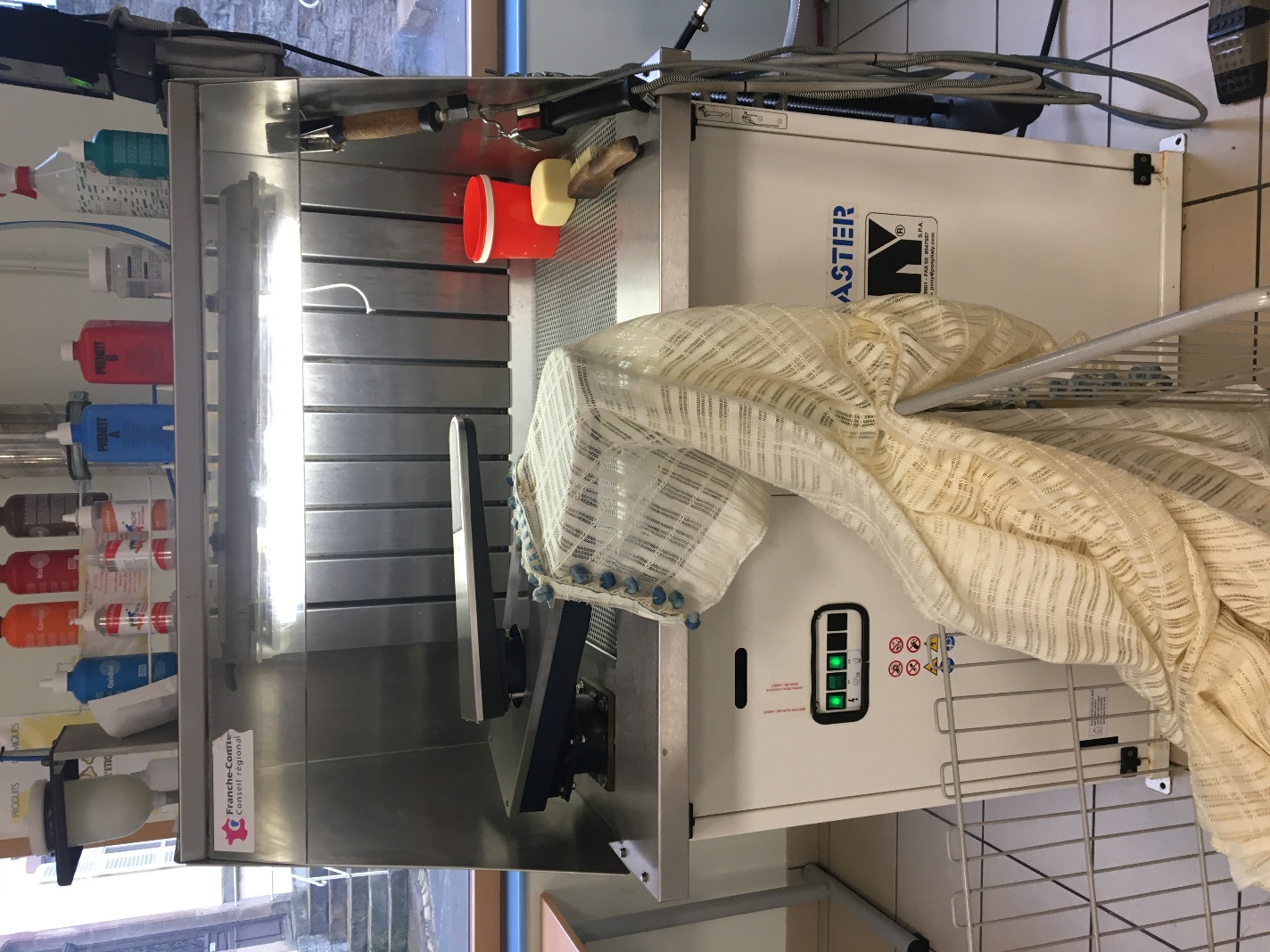 Compétences évaluées : Problématique :  Noah est au poste de détachage, il vérifie les articles traités avant de les mettre en machine. Il constate qu'un article "rideau" est endommagé. En effet, les fils du tissu sont sectionnés par endroit à l 'emplacement d'une tache de couleur marron qui a été traitée. Cette tache a fait l'objet de réserves à la réception.Noah doit rechercher les causes de toutes cette dégradation dans le cadre de la démarche qualité de l’entreprise.Analyse : Noah doit tout d'abord réaliser une étude sur le tissu utilisé pour le rideau afin de déterminer les risques lors de son traitement. Il doit identifier la tâche et le produit nécessaire à son traitement. De plus, il doit procéder au détachage en utilisant les outils nécessaires. Il doit détacher tout en conservant l'intégrité de l'article et en respectant les règles de sécurité. Enfin il doit réaliser la maintenance de premier niveau afin d'entretenir le matériel.                  Tâche                                                                               Problème de dégradation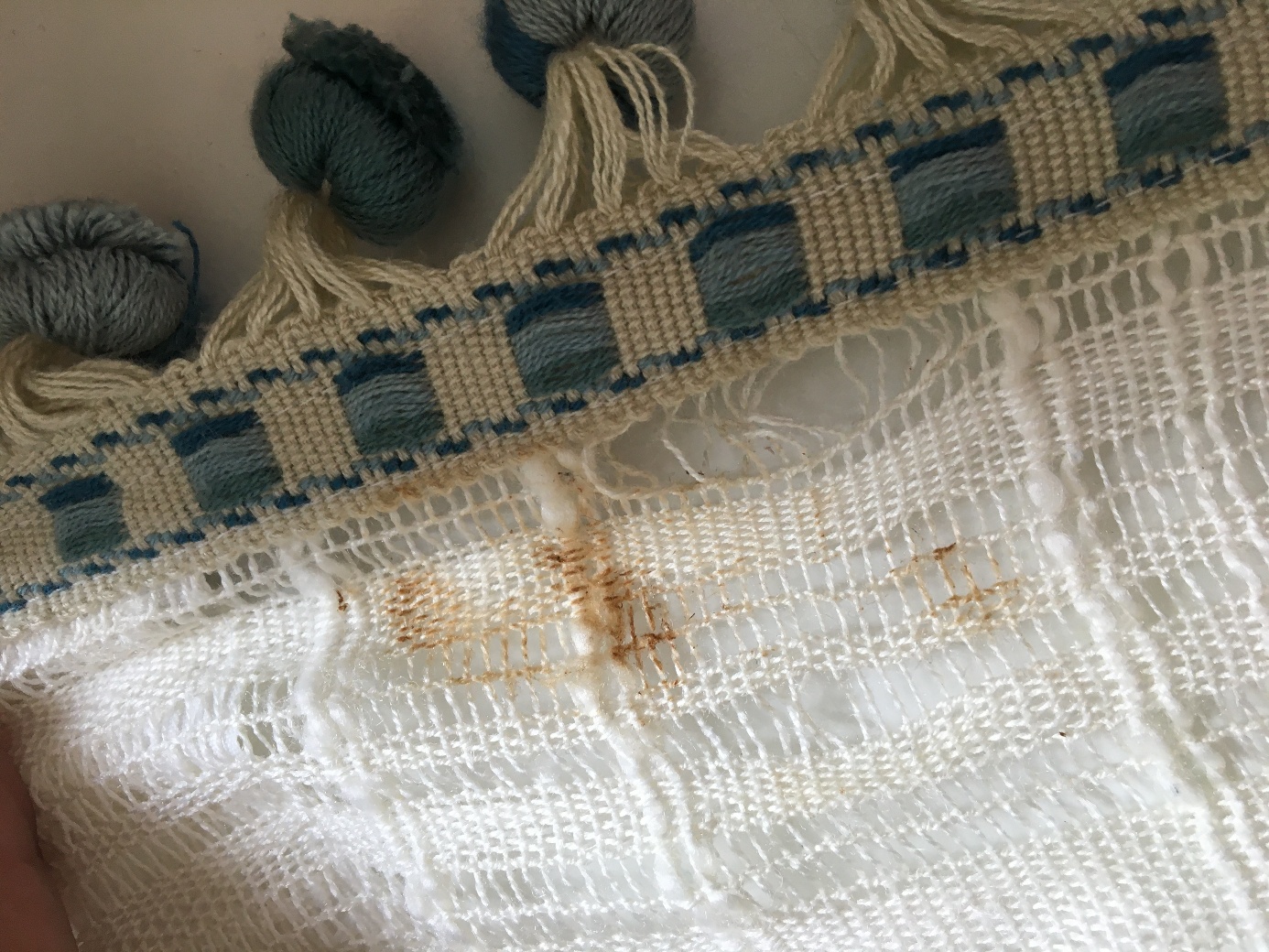 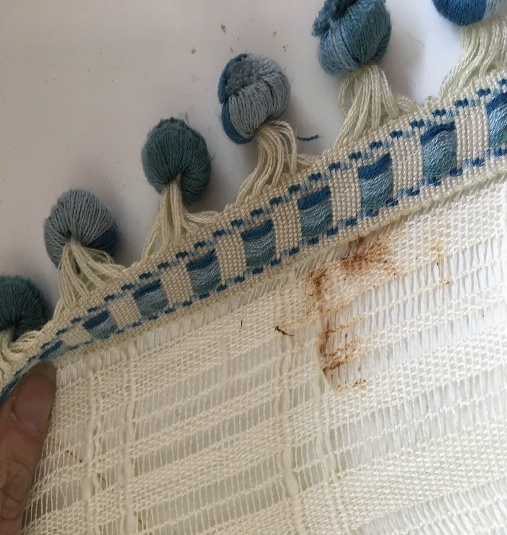 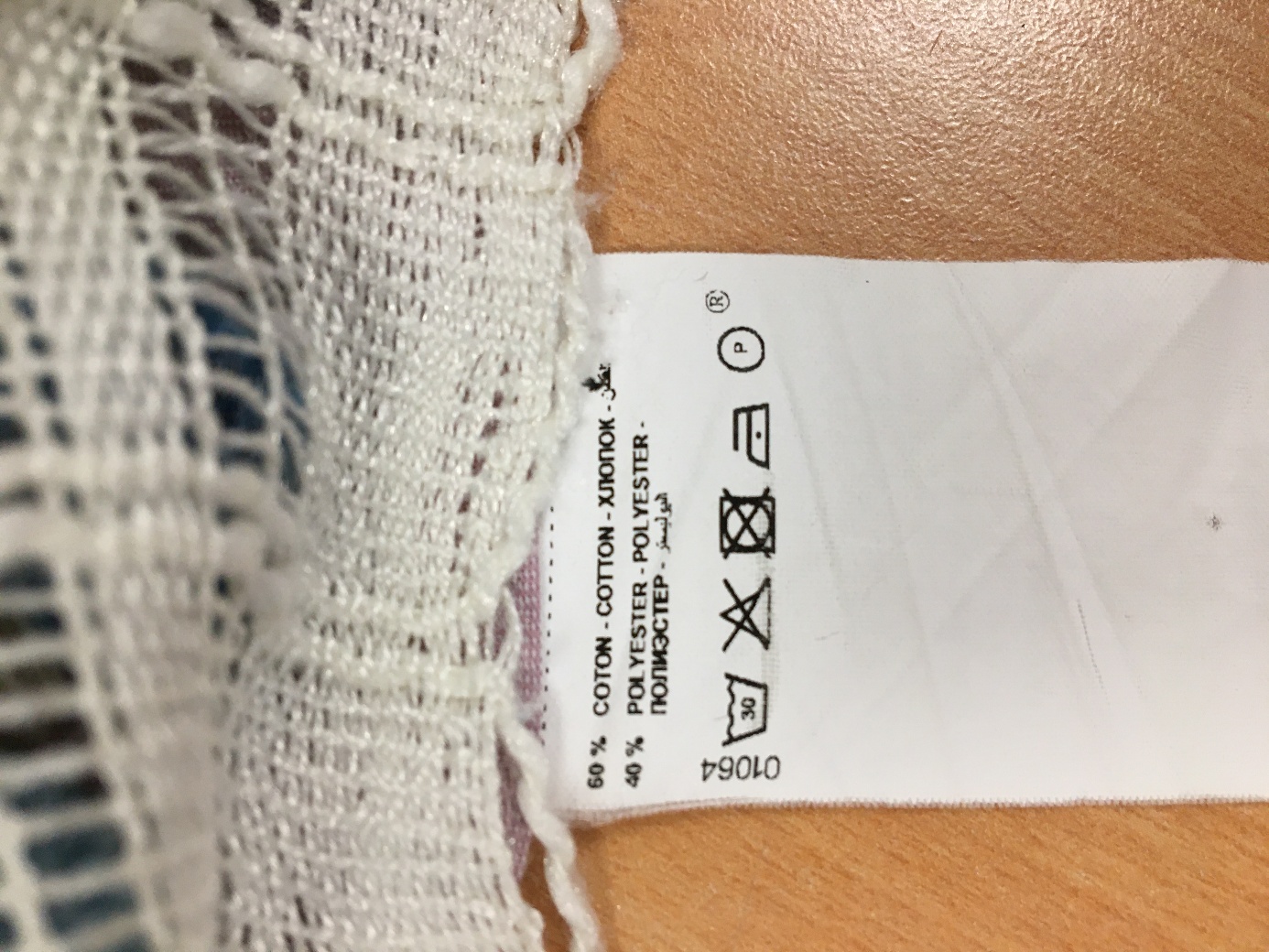 Le rideau comporte cette étiquette 1. Examiner le tissage du rideau et donner ses particularités. . .2.  Identifier deux risques possible sur le tissage du rideau lors du détachage..3. Décoder les 5 pictogrammes du code d'entretien......4. Indiquer les origines de chaque matière et compléter le tableau ci-dessous :5. Indiquer par une (X) sur ce tableau les éléments déterminants des 4 taches ci-dessous:Caractériser ainsi la tache observée sur le rideau : 6. Identifier et choisir à l’aide d’une (X) un équipement / outil adapté pour le détachage du rideau.  Compléter le tableau ci-dessous.7. Choisir parmi les produits ci-dessous, le produit le plus adapté pour enlever la tâche du rideauChoix du produit à utiliser : 8. Compléter le tableau ci-dessous portant sur les caractéristiques des pictogrammes du produit utilisé :9. Décrire ci-dessous la procédure adaptée au traitement de la tache identifiée10. Lister les équipements de protection individuelle et collective nécessaires pour réaliser le détachage....11. Sur quel document officiel peut-on s’appuyer pour analyser les caractéristiques du produit à utiliser dans le cadre de cette opération de détachage ? .12. Quelles opérations de maintenance de premier niveau sont à effectuer sur la cabine de détachage ?...13. Compléter la fiche suiveuse donnée en annexe 1 qui permet d’assurer une traçabilité des traitements effectués sur le rideau (numéro de ticket 1224)14. Réaliser l'actigramme de la cabine de détachage (préciser les besoins pour fonctionner et les rejets)MOE                                                                                                                                                    MOE : matière d’œuvre entranteMOS : matière d’œuvre sortante15.  Indiquer les dysfonctionnements et/ou règles de base non observées dans le cadre de la procédure de traitement de la tâche et qui ont engendré les dégradations constatées sur l’article...Synthèse concernant la première situation : Les caractéristiques du tissu : le tissage est visiblement fragile, la composition coton/polyester  est délicate.Les produits et méthodes utilisés : l'utilisation de produits inadaptés pour le traitement des articles et une mauvaise manipulation peuvent conduire à la dégradation de la fibre. Les outils de détachage et équipement de détachage utilisé: Un mauvais choix peut entrainer une détérioration de l'article LE TRILE LAVAGE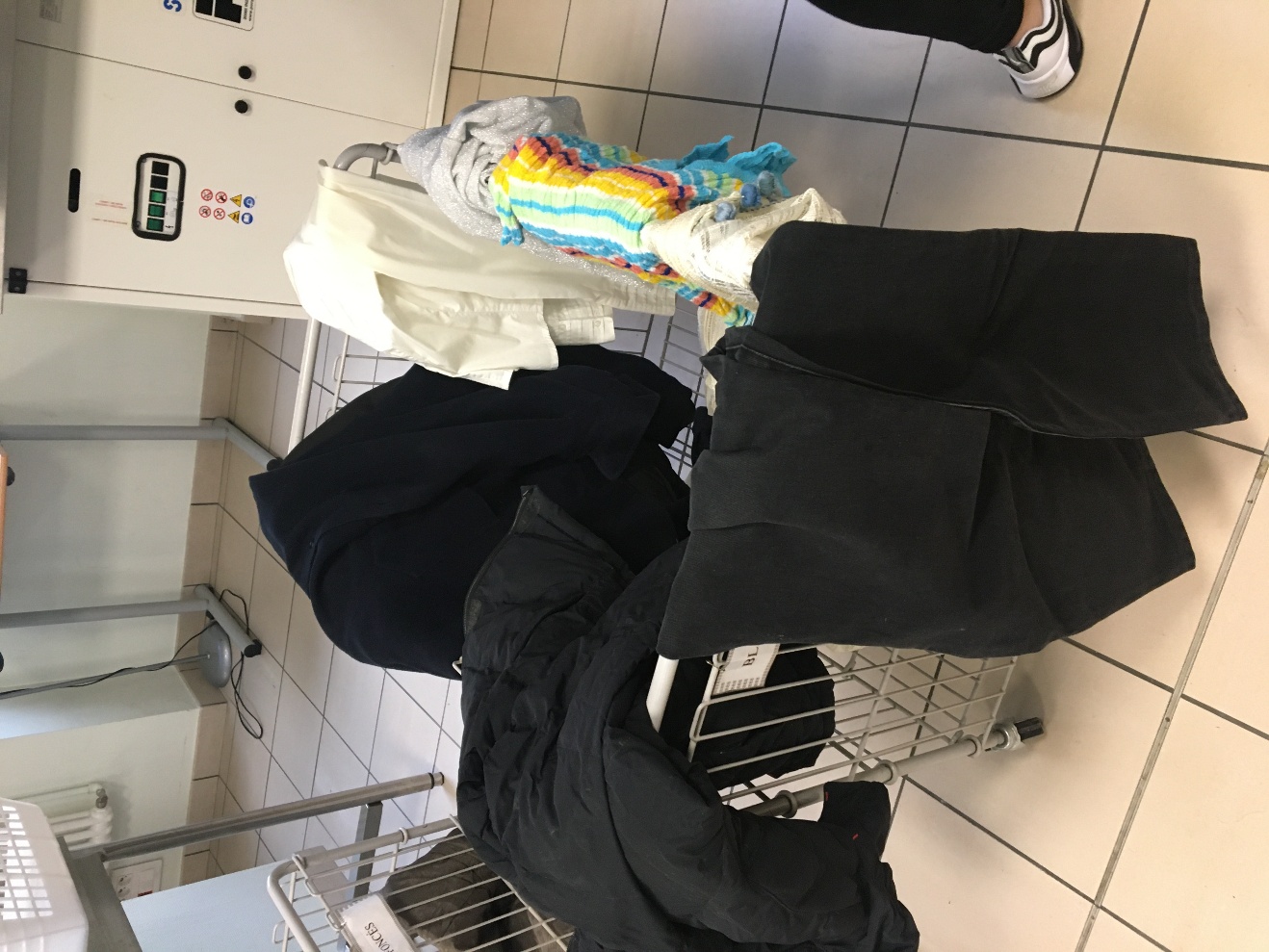 Compétences évaluées : Problématique :  Noah est au poste de tri et de mise en machine, il décharge un lot d’articles et constate qu'un article « rideau » est endommagé. Le rideau est emmêlé autour d’un blouson et certaines fibres du tissu le constituant sont agrippées à la fermeture de type « velcro » du blouson.Autre constats :La couleur du rideau, initialement beige est devenue entièrement grise.Les fils du tissu sont sectionnés par endroit plus particulièrement à l’emplacement d’une tâche de couleur marron. Cette tâche avait été au préalable traitée dans le même pressing et a fait l'objet de réserves à la réception.Noah doit rechercher les causes de toutes ces dégradations dans le cadre de la démarche qualité de l’entreprise.Analyse : Noah doit tout d'abord réaliser une étude sur le tri effectué. Il doit identifier les causes de la dégradation du rideau. Il doit analyser les gestes et postures appropriés à ce poste. 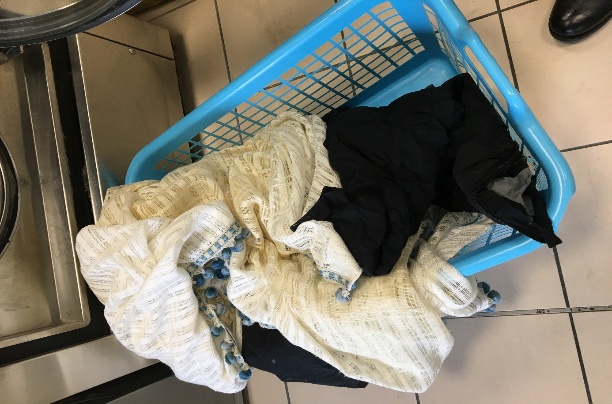 1. Préparer les articles pour garantir leur intégrité et choisir un programme adapté. Compléter le tableau ci-dessous2. Composer des lots homogènes adaptés au traitement. Compléter le tableau ci-dessous3. Observer le lot déchargé par Noah et donner les risques et les précautions  qu'il devait prendre.4. Noah doit appliquer les consignes pour transporter le linge propre. Indiquer des moyens de manutention adaptés en fonction de la charge5. Décrire les 2 postures ci-dessous pour appliquer les gestes et postures adaptés au transport du linge et choisir à l’aide d’une (X) la posture qu'il faut adopter.  Compléter le tableau ci-dessous. Synthèse concernant la première situation : Le tri du linge : il faut observer attentivement les articles et protéger les parties ou garnitures pour empêcher une dégradation. De plus il faut faire un tri judicieux pour éviter le transfert des couleursLe choix des programmes : le choix du programme se fait en fonction de code d’entretien et de la nature du tissu afin d'éviter des dégradations Les gestes et postures adaptés au transport du linge : Le choix de la posture est très important pour éviter les TMS (troubles musculo- squelettique). 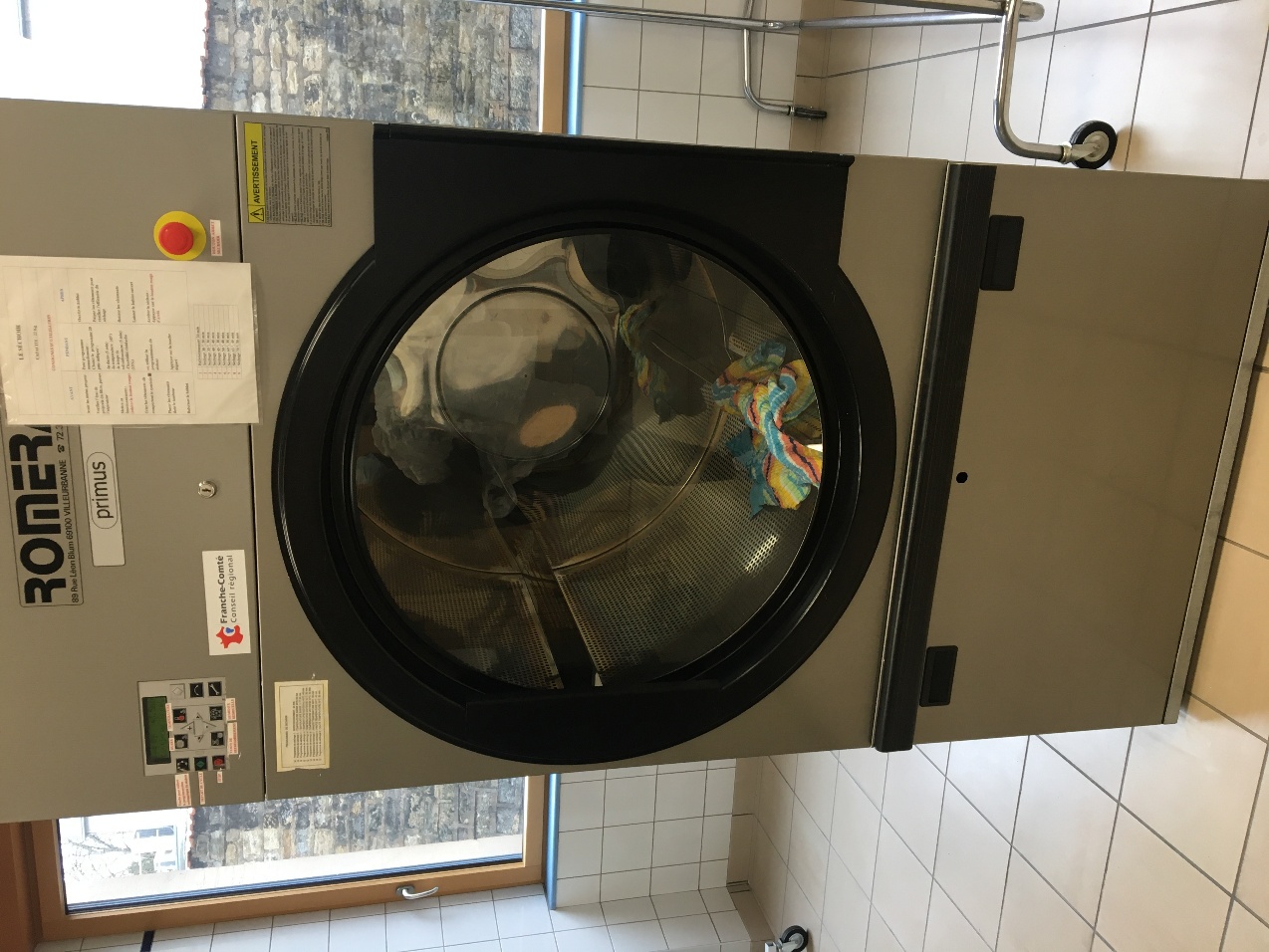 Compétences évaluées : Problématique :  Noah décharge un lot d'articles du séchoir rotatif. Il constate qu’un article (polo) a changé d'aspect. La fibre est plissée et froissée, le polo n’a plus de "tenue". Noah a choisi de faire sécher le polo pour gagner du temps et pour charger la machine. Il doit s'interroger sur les causes de cette dégradation afin de préserver les articles. Analyse : Noah doit analyser la composition et la matière de l'article traité. Il doit étudier les différents cycles de séchage utilisés. Enfin, il doit réaliser la maintenance de premier niveau afin d'entretenir le matériel.  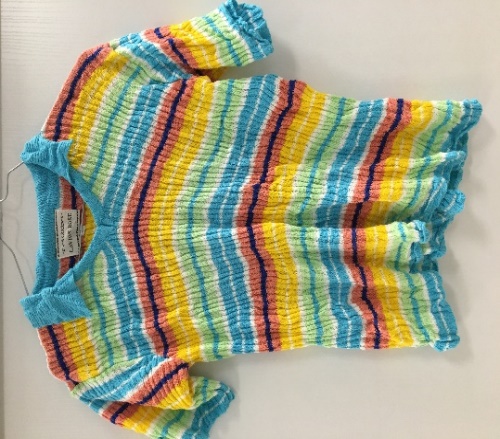 1. Décoder les 5 pictogramme du code d’entretien et expliquer l'erreur qu'a fait Noah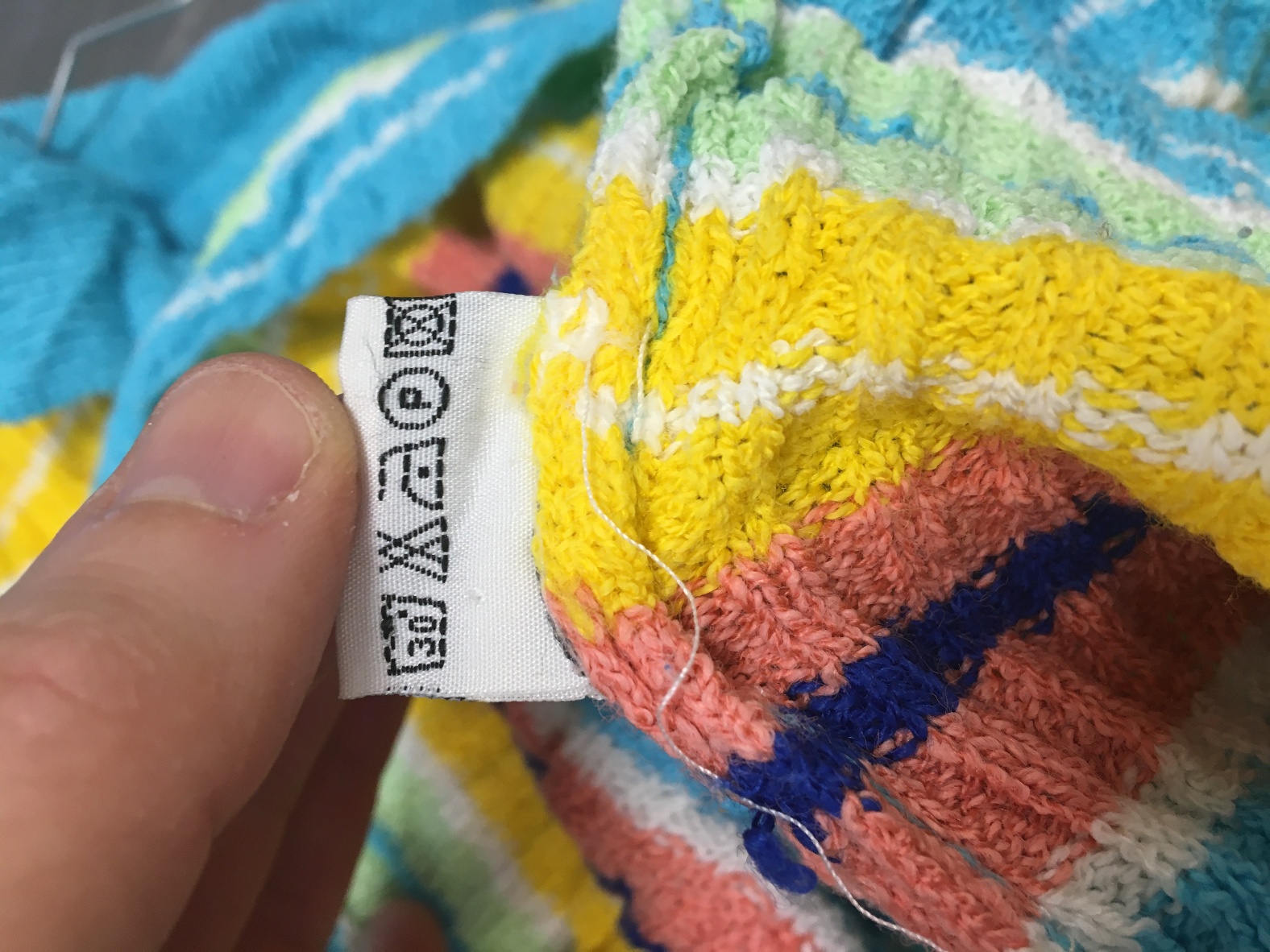 1. 2. 3. 4. 5.Erreur constatée : 2. Donner le mode de séchage qui était adapté pour cet article : .3.. Décoder l'étiquette de composition et donner l'origine de chaque matière et ses inconvénients lors de traitements.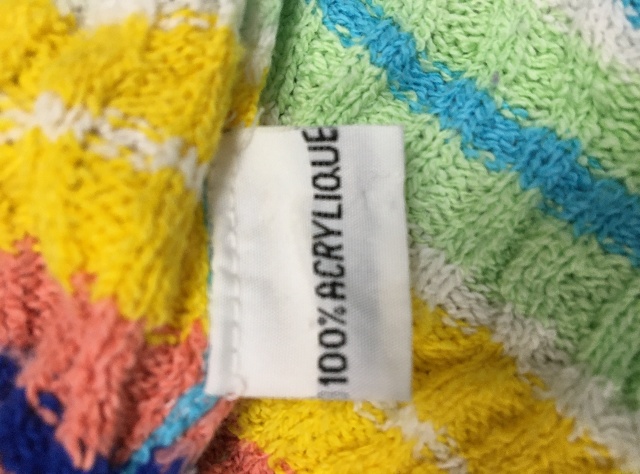 4. Observer le cycle choisi par Noah et donner la température, quel constat faites-vous ?  ........................................................................................................................................................................................................................................................................................................................................................................................................................................................................................................................5. Donner le cycle approprié qui permettrait de respecter l'intégrité de l'article et justifier votre choix: .......................................................................................................................................................................................................................................................................................................................................................................................................................................................................................................................6. Indiquer les éléments de vérification que devait faire Noah afin de choisir un mode de séchage : . .7. Donner deux types de maintenance de premier niveau à réaliser pour garantir un séchage de qualité : ..8. Expliquer le rôle et l'importance du bon fonctionnement de la turbine d'aspiration à l'intérieur du séchoir........................................................................................................................................................................................................................................................................................................................................................................................................................................................................................................................9. Compléter l’actigramme du séchoir : MOE : matière d'œuvre entranteMOS : matière d'œuvre sortante 10. Préciser si Noah peut remettre en état le polo et justifier votre réponse Synthèse concernant la deuxième situation: La matière : il faut savoir décoder les étiquettes d'entretien des articles et reconnaitre les fibres textiles afin d'appliquer les bons traitementsLes modes de séchage : le choix du programme de séchage se fait en fonction du code d’entretien et de la nature du tissu afin d'éviter des dégradations La maintenance du matériel : Le matériel doit être vérifié et entretenu pour garantir son bon fonctionnement 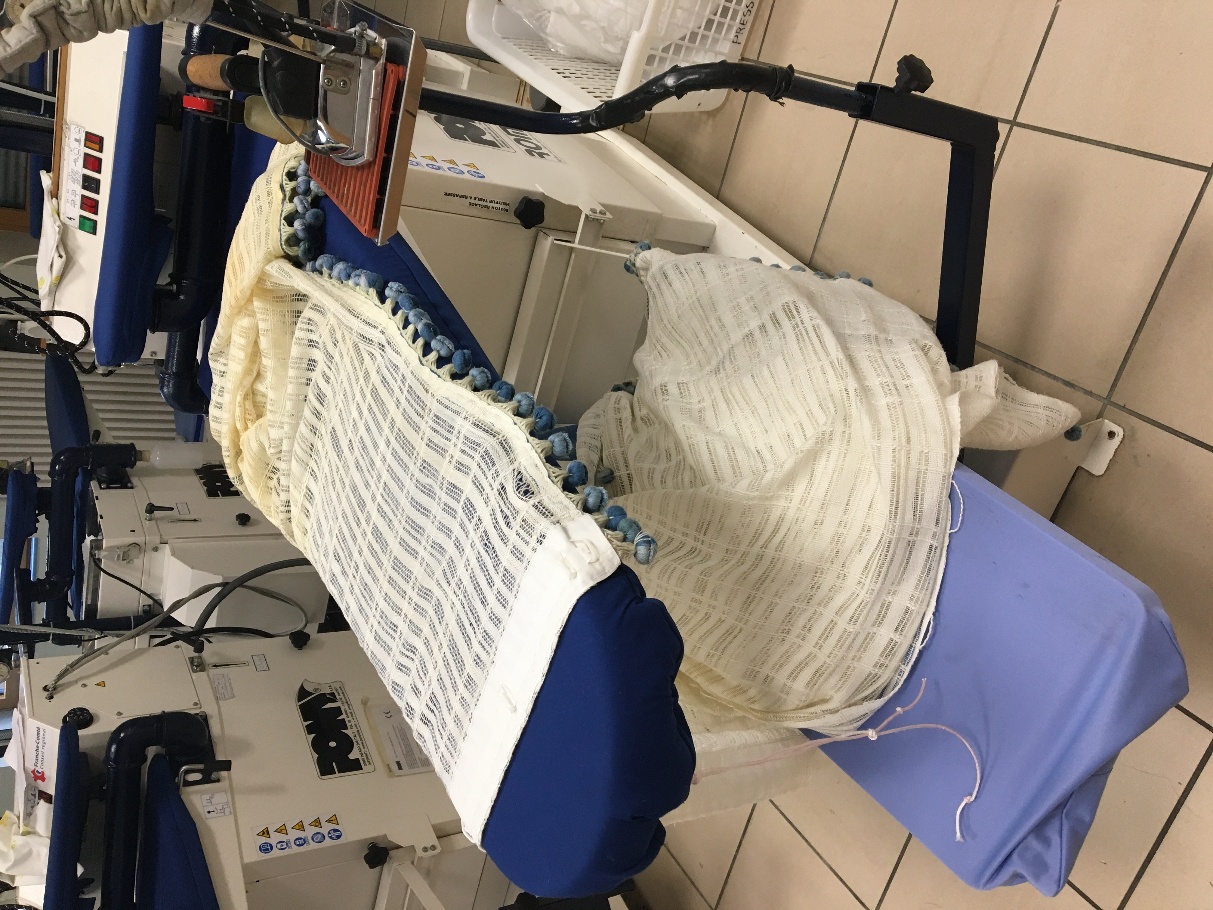 Compétences évaluées : Problématique :  Noah est au poste de finition des articles. Il doit gérer son activité pour repasser en 1 h 30 l'ensemble des articles qu'il a préparés et observés. Il constate que les fils d'un rideau sont endommagés suite à un mauvais détachage. Il doit proposer une solution pour réparer le rideau tout en réalisant sa production.Analyse : Noah doit proposer une réparation du rideau. Il doit analyser les procédés de traitement de finition les mieux adaptés à chaque article et réaliser la production attendue en gérant son temps. De plus, il doit régler et mettre en œuvre les opérations de maintenance du matériel. Enfin, il doit choisir un mode de conditionnement adapté et reconstituer les lots.1. Expliquer l'intérêt de réparer l'article : ..2. Proposer une   technique de réparation sur le rideau et estimer le temps nécessaire.3. Choisir une procédure de traitement adapté à chaque article et compléter le tableau ci-dessous4. Noah doit gérer son activité. Il doit planifier l'ordre des articles à repasser en estimant le temps nécessaire et choisir un mode de livraison adapté par une (x)5. Justifier le choix effectué pour l'ordre de repassage: ................................................................................................................................................................................................................................................................................................................................................6. Indiquer si le temps alloué pour la production est suffisant et justifier la réponse : ......................................................................................................................................................................7. Observer le réglage du thermostat et l'état de la semelle du fer et préciser vos remarques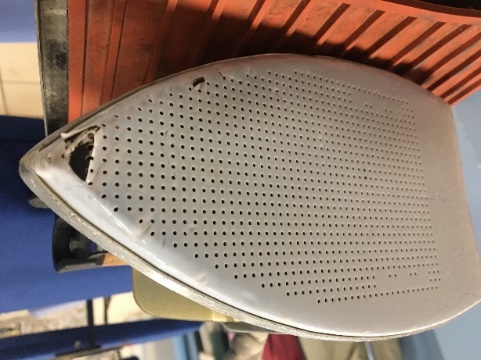 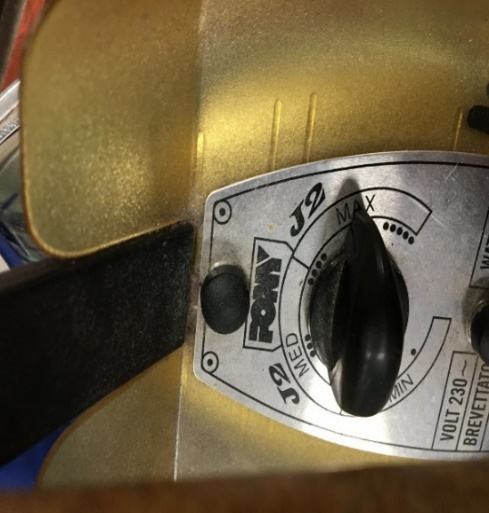 ...9.Enregistrer l'opération de maintenance à réaliser sur le poste de repassage suite au constat fait sur le matériel défectueux10. Choisir un mode de conditionnement et de stockage adapté au rideau. Compléter le tableau ci-dessous11. Reconstituer les lots et donner la quantité de cintres utilisés Synthèse concernant la deuxième situation : L'intérêt de retoucher un article : pour éviter une réclamation, pour fidéliser la clienteLes procédés de traitement : pour conserver l'intégrité de l'article et éviter une dégradationLa gestion du temps : gagner en productivité Le choix des réglages du matériel : pour éviter de détériorer les articles Le suivi de la maintenance du matériel : avoir une traçabilité de la maintenance des équipementsLe choix du mode de conditionnement et la reconstitution des lots :  il doit être adapté pour garder son aspect et éviter un surcout de fournitures. ANNEXEAnnexe 1Fiche à compléter par l'élève lors du traitement des articlesSynthèseLe tri est important pour : Éviter la décoloration Le rétrécissementLa détériorationL’utilisation du matériel de détachage doit se faire en respectant l’intégrité des articlesGrille : peut provoquer des trous et des marques en nid d’abeilleSpatule : peut trouer et décolorerPistolet : peut brûler et feutrerLe choix des produits de détachages est important En fonction de la tâche De la matièreSécuriser l’utilisateurEntretenir la machineLe choix des programmes de lavageDoit être adapté aux fibres textiles Lavage pour les articles avec un code d’entretien qui l’autoriseNettoyage pour les articles interdit de laverUne observation attentive de l’article est nécessaireLes velcros à fermer Les agrafes à protéger L’absences d’objet dans les pochesLes boutons et accessoires à protégerSécuriser l’article Fermer les fermetures à glissièreRetourner sur envers Fermer les velcrosMettre dans un filetLe choix des programmes de séchageDoit être adapté aux fibres textiles Doit être conforme au code d’entretienEntretenir la machineLe repassage Choix de la température adaptéeVérification des accessoires du ferChoix de la technique de repassageLe conditionnementChoix d’un conditionnement adapté à l’article pour l’intégrité du vêtementLe coûtBAC PROFESSIONNELMétiers de l’ entretien des textilesPÔLE 2Activité 2 : Entretien des articlesActivités 3 : Finition des articlesActivités 4 : Santé hygiène sécurité environnementPÔLE 2Activité 2 : Entretien des articlesActivités 3 : Finition des articlesActivités 4 : Santé hygiène sécurité environnementPÔLE 2Activité 2 : Entretien des articlesActivités 3 : Finition des articlesActivités 4 : Santé hygiène sécurité environnementBloc de compétences 2Bloc de compétences 2BAC PROFESSIONNELMétiers de l’ entretien des textilesPÔLE 2Activité 2 : Entretien des articlesActivités 3 : Finition des articlesActivités 4 : Santé hygiène sécurité environnementPÔLE 2Activité 2 : Entretien des articlesActivités 3 : Finition des articlesActivités 4 : Santé hygiène sécurité environnementPÔLE 2Activité 2 : Entretien des articlesActivités 3 : Finition des articlesActivités 4 : Santé hygiène sécurité environnementCCF/PONCTUELCCF/PONCTUELBAC PROFESSIONNELMétiers de l’ entretien des textilesPÔLE 2Activité 2 : Entretien des articlesActivités 3 : Finition des articlesActivités 4 : Santé hygiène sécurité environnementPÔLE 2Activité 2 : Entretien des articlesActivités 3 : Finition des articlesActivités 4 : Santé hygiène sécurité environnementPÔLE 2Activité 2 : Entretien des articlesActivités 3 : Finition des articlesActivités 4 : Santé hygiène sécurité environnementDurée estimée : 2 hDurée estimée : 2 hOption B PRESSINGÉPREUVE E 31 TRAITEMENT DES ARTICLESÉPREUVE E 31 TRAITEMENT DES ARTICLESÉPREUVE E 31 TRAITEMENT DES ARTICLESCoefficient 10Coefficient 10Compétences évaluées : C5 : Identifier les procédures adaptéesC6 : Préparer le processus de productionC7 : Mettre en œuvre les procédés d’entretien des articlesC8 : Mettre en œuvre les opérations de finition des articlesC9 : Préparer les articles en vue de la livraisonC10 : Maintenir les équipements et système en état de fonctionnementC11 : Assurer la mise en œuvre des règles d’hygiène , de santé, de sécurité et de protection de l'environnement Compétences évaluées : C5 : Identifier les procédures adaptéesC6 : Préparer le processus de productionC7 : Mettre en œuvre les procédés d’entretien des articlesC8 : Mettre en œuvre les opérations de finition des articlesC9 : Préparer les articles en vue de la livraisonC10 : Maintenir les équipements et système en état de fonctionnementC11 : Assurer la mise en œuvre des règles d’hygiène , de santé, de sécurité et de protection de l'environnement Compétences évaluées : C5 : Identifier les procédures adaptéesC6 : Préparer le processus de productionC7 : Mettre en œuvre les procédés d’entretien des articlesC8 : Mettre en œuvre les opérations de finition des articlesC9 : Préparer les articles en vue de la livraisonC10 : Maintenir les équipements et système en état de fonctionnementC11 : Assurer la mise en œuvre des règles d’hygiène , de santé, de sécurité et de protection de l'environnement Objectif de l’évaluationApprécier l’aptitude du candidat à réaliser les tâches relatives aux activités définies dans le référentiel et portant sur les techniques d’entretien et sur la finition des articlesObjectif de l’évaluationApprécier l’aptitude du candidat à réaliser les tâches relatives aux activités définies dans le référentiel et portant sur les techniques d’entretien et sur la finition des articlesObjectif de l’évaluationApprécier l’aptitude du candidat à réaliser les tâches relatives aux activités définies dans le référentiel et portant sur les techniques d’entretien et sur la finition des articlesProblématique : Vous occupez le poste d’entretien des articles et on vous demande d'identifier les procédures adaptées, de préparer le processus de production et de mettre en œuvre les procédés d'entretien des articles et de finition des articles. Enfin, il est également demandé de préparer les articles en vue de la livraison tout en respectant les règles d'hygiène, de santé, de sécurité et de protection de l'environnement. Problématique : Vous occupez le poste d’entretien des articles et on vous demande d'identifier les procédures adaptées, de préparer le processus de production et de mettre en œuvre les procédés d'entretien des articles et de finition des articles. Enfin, il est également demandé de préparer les articles en vue de la livraison tout en respectant les règles d'hygiène, de santé, de sécurité et de protection de l'environnement. Problématique : Vous occupez le poste d’entretien des articles et on vous demande d'identifier les procédures adaptées, de préparer le processus de production et de mettre en œuvre les procédés d'entretien des articles et de finition des articles. Enfin, il est également demandé de préparer les articles en vue de la livraison tout en respectant les règles d'hygiène, de santé, de sécurité et de protection de l'environnement. Problématique : Vous occupez le poste d’entretien des articles et on vous demande d'identifier les procédures adaptées, de préparer le processus de production et de mettre en œuvre les procédés d'entretien des articles et de finition des articles. Enfin, il est également demandé de préparer les articles en vue de la livraison tout en respectant les règles d'hygiène, de santé, de sécurité et de protection de l'environnement. Problématique : Vous occupez le poste d’entretien des articles et on vous demande d'identifier les procédures adaptées, de préparer le processus de production et de mettre en œuvre les procédés d'entretien des articles et de finition des articles. Enfin, il est également demandé de préparer les articles en vue de la livraison tout en respectant les règles d'hygiène, de santé, de sécurité et de protection de l'environnement.   Ressources mises à disposition  Ressources mises à dispositionMoyens mobilisésMoyens mobilisésMoyens mobilisésMoyens mobilisésTissuthèqueCode d'entretienÉtiquette de compositionFiche de procédure de détachage et de pré détachageFiche de données sécurité et utilisation des produits de détachage et de pré brossageFiche de procédures et de chargement des matériels et des équipementsFiche de sécurité au posteProgramme de lavageProgramme de séchageFiche techniques de repassageFiche de méthode de pliageFiches techniques du matériel de réfection Document de suivi des articles Procédure de reconstitution des lots Procédure d’enregistrement du suivi des articlesProcédure de stockage Documents techniques des différents matériels Procédures constructeur de maintenance préventive et correctiveFiches de consignes de sécurité et d’hygiène à chaque poste de travail Documents de suivi et d’entretien des équipements (format papier ou format numérique en ligne).TissuthèqueCode d'entretienÉtiquette de compositionFiche de procédure de détachage et de pré détachageFiche de données sécurité et utilisation des produits de détachage et de pré brossageFiche de procédures et de chargement des matériels et des équipementsFiche de sécurité au posteProgramme de lavageProgramme de séchageFiche techniques de repassageFiche de méthode de pliageFiches techniques du matériel de réfection Document de suivi des articles Procédure de reconstitution des lots Procédure d’enregistrement du suivi des articlesProcédure de stockage Documents techniques des différents matériels Procédures constructeur de maintenance préventive et correctiveFiches de consignes de sécurité et d’hygiène à chaque poste de travail Documents de suivi et d’entretien des équipements (format papier ou format numérique en ligne).Filet Bac ; Cabines de détachage avec aspiration intégréeProduits adaptés EPIChariots d’articles sales triés Matériels équipés de programmes adaptés Systèmes de distribution automatisés des produitsChariot ergonomiqueSéchoirCintres, chevalets Cabine d’apprêtage et/ou lave-linge Produits adaptés aux techniques mises en œuvre Matériels de finitionTable de pliage Matériels de répartition des articles Moyens d’identification (tickets, noms, puces, codes-barres) EmballeusePetites fournitures (cartons, sachets, clips, protections des cintres) Armoires, rolls, étagères, meubles de stockage Matériels et équipements déployés dans l’activité Outillages appropriésSystèmes de ventilation et d’aération spécifiqueFilet Bac ; Cabines de détachage avec aspiration intégréeProduits adaptés EPIChariots d’articles sales triés Matériels équipés de programmes adaptés Systèmes de distribution automatisés des produitsChariot ergonomiqueSéchoirCintres, chevalets Cabine d’apprêtage et/ou lave-linge Produits adaptés aux techniques mises en œuvre Matériels de finitionTable de pliage Matériels de répartition des articles Moyens d’identification (tickets, noms, puces, codes-barres) EmballeusePetites fournitures (cartons, sachets, clips, protections des cintres) Armoires, rolls, étagères, meubles de stockage Matériels et équipements déployés dans l’activité Outillages appropriésSystèmes de ventilation et d’aération spécifiqueFilet Bac ; Cabines de détachage avec aspiration intégréeProduits adaptés EPIChariots d’articles sales triés Matériels équipés de programmes adaptés Systèmes de distribution automatisés des produitsChariot ergonomiqueSéchoirCintres, chevalets Cabine d’apprêtage et/ou lave-linge Produits adaptés aux techniques mises en œuvre Matériels de finitionTable de pliage Matériels de répartition des articles Moyens d’identification (tickets, noms, puces, codes-barres) EmballeusePetites fournitures (cartons, sachets, clips, protections des cintres) Armoires, rolls, étagères, meubles de stockage Matériels et équipements déployés dans l’activité Outillages appropriésSystèmes de ventilation et d’aération spécifiqueFilet Bac ; Cabines de détachage avec aspiration intégréeProduits adaptés EPIChariots d’articles sales triés Matériels équipés de programmes adaptés Systèmes de distribution automatisés des produitsChariot ergonomiqueSéchoirCintres, chevalets Cabine d’apprêtage et/ou lave-linge Produits adaptés aux techniques mises en œuvre Matériels de finitionTable de pliage Matériels de répartition des articles Moyens d’identification (tickets, noms, puces, codes-barres) EmballeusePetites fournitures (cartons, sachets, clips, protections des cintres) Armoires, rolls, étagères, meubles de stockage Matériels et équipements déployés dans l’activité Outillages appropriésSystèmes de ventilation et d’aération spécifiqueTravail demandéA2 -T1 Trier les articlesT2 Réaliser les opérations de prétraitementT3 Charger/décharger les lots d'articlesT4 Mettre en œuvre les processus de lavage ou de nettoyage des articlesA3 - T1 Sécher les articlesT2 Apprêter les articlesT3 Repasser les articlesT4 Plier les articlesT5 Réparer les articlesT6 Conditionner les articlesT7 Stocker les articlesA4 - T1 Réaliser des opérations de maintenance de 1 niveauT2 Mettre en œuvre et appliquer les règles d'hygiènes et de santé de sécurité et de protection de l'environnementCompétences évaluéesPoids de la compétenceIdentifier les procédures adaptées5%Préparer le processus de production10%Mettre en œuvre les procédés d'entretien des articles15%Mettre en œuvre les opérations de finition des articles30%Préparer les articles en vue de la livraison20%Maintenir les équipements et les systèmes en état de fonctionnement10%Assurer la mise en œuvre des règles d'hygiène, de santé, de sécurité et de protection de l'environnement10%Nom :                                                                             Prénom : Date : Emargement : Nom, prénom, signatureLe représentant de l’équipe pédagogique :                                                Le représentant de la profession : BACCALAURÉAT PROFESSIONNEL MÉTIERS DE L’ENTRETIEN DES TEXTILESOPTION B PRESSINGÉPREUVE E31 : TRAITEMENT DES ARTICLESPOLE 2Première situationActivité 2 : Entretien des articlesActivité 4 : Sante hygiène sécurité environnementCompétences évaluéesCritères d'évaluationnon01/32/33/3Compétence C5 – Identifier les procédures adaptéesCompétence C5 – Identifier les procédures adaptéesC5.1 – Réaliser les tests de traitementRéalisation des tests diagnostiquéeC5.1 – Réaliser les tests de traitementChoix de test adapté C5.1 – Réaliser les tests de traitementTests réalisés conformesC5.2 – Choisir la procédure de traitement adaptée à l’activité à réaliserProcédures de traitement identifiées C5.2 – Choisir la procédure de traitement adaptée à l’activité à réaliserProcédure choisie adaptée à l’activitéCompétence C6 – Préparer le processus de production. Compétence C6 – Préparer le processus de production. Compétence C6 – Préparer le processus de production. Compétence C6 – Préparer le processus de production. Compétence C6 – Préparer le processus de production. Compétence C6 – Préparer le processus de production. Compétence C6 – Préparer le processus de production. C6.1 – Gérer son activitéPoste de travail organiséC6.1 – Gérer son activitéChoix des équipements adaptésC6.1 – Gérer son activitéFlux réguliers de production assurésC6.1 – Gérer son activitéProductivité optimiséeC6.2 – Réaliser les opérations préliminaires au traitement des articlesArticles préparés pour garantir leur intégrité*PC6.2 – Réaliser les opérations préliminaires au traitement des articlesComposition des lots homogènes adaptés aux traitementsC6.2 – Réaliser les opérations préliminaires au traitement des articlesComposition des lots adaptés aux capacités des équipementsCompétence C7 – Mettre en œuvre les procédés d’entretien des articlesCompétence C7 – Mettre en œuvre les procédés d’entretien des articlesCompétence C7 – Mettre en œuvre les procédés d’entretien des articlesCompétence C7 – Mettre en œuvre les procédés d’entretien des articlesCompétence C7 – Mettre en œuvre les procédés d’entretien des articlesCompétence C7 – Mettre en œuvre les procédés d’entretien des articlesCompétence C7 – Mettre en œuvre les procédés d’entretien des articlesC7.1 – Réaliser les opérations de prétraitements *PChoix et utilisation des matériels et des produits adaptésC7.1 – Réaliser les opérations de prétraitements *PProcédures de pré-brossage et de pré-détachage appliquéesC7.1 – Réaliser les opérations de prétraitements *PTaches et salissures éliminées dans le respect de l’intégrité de l’articleC7.2 – Conduire les opérations de nettoyage et de lavageChoix du matériel de nettoyage ou de lavage *PC7.2 – Conduire les opérations de nettoyage et de lavageChargement adapté aux capacités des matérielsC7.2 – Conduire les opérations de nettoyage et de lavageProcédures de mise en routeC7.2 – Conduire les opérations de nettoyage et de lavageProgrammes sélectionnés et produits utilisés adapté aux articlesC7.2 – Conduire les opérations de nettoyage et de lavageDéchargement effectué dans le respect des procéduresCompétence C10 : maintenir les équipements et système en état de fonctionnement Compétence C10 : maintenir les équipements et système en état de fonctionnement Compétence C10 : maintenir les équipements et système en état de fonctionnement Compétence C10 : maintenir les équipements et système en état de fonctionnement Compétence C10 : maintenir les équipements et système en état de fonctionnement Compétence C10 : maintenir les équipements et système en état de fonctionnement Compétence C10 : maintenir les équipements et système en état de fonctionnement C10.1 - Réaliser la maintenance de 1er niveau Poste de travail en état de fonctionnementC10.1 - Réaliser la maintenance de 1er niveau Programme de maintenance automatisée des matériels activé*PC10.1 - Réaliser la maintenance de 1er niveau Opérations de maintenance de premier niveau réaliséesCompétence C11 : assurer la mise en œuvre des règles d’hygiène , de santé, de sécurité et de protection de l'environnementCompétence C11 : assurer la mise en œuvre des règles d’hygiène , de santé, de sécurité et de protection de l'environnementCompétence C11 : assurer la mise en œuvre des règles d’hygiène , de santé, de sécurité et de protection de l'environnementCompétence C11 : assurer la mise en œuvre des règles d’hygiène , de santé, de sécurité et de protection de l'environnementCompétence C11 : assurer la mise en œuvre des règles d’hygiène , de santé, de sécurité et de protection de l'environnementCompétence C11 : assurer la mise en œuvre des règles d’hygiène , de santé, de sécurité et de protection de l'environnementCompétence C11 : assurer la mise en œuvre des règles d’hygiène , de santé, de sécurité et de protection de l'environnementC11.1 – Organiser le poste de travailFiche de poste respectéeC11.1 – Organiser le poste de travailPoste de travail ordonné et conforme aux règles d’hygiène, de santé et de sécurité en vigueurC11.2 – Appliquer les mesures de prévention liées aux risques de l’activitéRisques liés aux postes de travail identifiésC11.2 – Appliquer les mesures de prévention liées aux risques de l’activitéMesures de prévention associées aux risques liés à l’activité identifiéesC11.2 – Appliquer les mesures de prévention liées aux risques de l’activitéMesures de prévention associées aux risques liés à l’activité appliquéesC11.3 – Appliquer les gestes et les postures appropriés à l’activitéGestes et postures appropriés, identifiésC11.3 – Appliquer les gestes et les postures appropriés à l’activitéGestes et postures appropriés, appliquésC11.3 – Appliquer les gestes et les postures appropriés à l’activitéAmélioration des conditions de travail proposéeC11.5 – Mettre en œuvre les règles d’hygiène et de sécurité en vigueurRègles d’hygiène, de sécurité et de protection de l’environnement appliquéesNom :                                                                          Prénom :Date :Emargement : Nom, prénom, signature :BACCALAURÉAT PROFESSIONNEL MÉTIERS DE L’ENTRETIEN DES TEXTILESOPTION B PRESSINGÉPREUVE E31 : TRAITEMENT DES ARTICLESPOLE 2 Deuxième situationActivité 3 : Finition des articles Compétences évaluéesCritères d'évaluationnon01/32/33/3Compétence C8 – Mettre en œuvre les opérations de finition des articlesCompétence C8 – Mettre en œuvre les opérations de finition des articlesCompétence C8 – Mettre en œuvre les opérations de finition des articlesCompétence C8 – Mettre en œuvre les opérations de finition des articlesCompétence C8 – Mettre en œuvre les opérations de finition des articlesCompétence C8 – Mettre en œuvre les opérations de finition des articlesCompétence C8 – Mettre en œuvre les opérations de finition des articlesC8.1 – Conduire la procédure de séchageChoix du matériel de séchage adaptéC8.1 – Conduire la procédure de séchageChargement adapté aux capacités des matérielsC8.1 – Conduire la procédure de séchageProgrammes sélectionnés adaptésC8.1 – Conduire la procédure de séchageProcédures de mise en route et de contrôle du cycle respectéesC8.1 – Conduire la procédure de séchageDéchargement effectué dans le respect des procéduresC8.1 – Conduire la procédure de séchageProductivité respectéeC8.2 – Mettre en œuvre les techniques d’apprêtage*P des articlesArticles à apprêter identifiésC8.2 – Mettre en œuvre les techniques d’apprêtage*P des articlesChoix et utilisation des matériels et des produits adaptésC8.2 – Mettre en œuvre les techniques d’apprêtage*P des articlesProcédures d’apprêtage respectéesC8.3 – Mettre en œuvre les techniques de réparation des articlesArticles à réparer identifiésC8.3 – Mettre en œuvre les techniques de réparation des articlesTechniques de réparation respectéesC8.3 – Mettre en œuvre les techniques de réparation des articlesArticles réparés dans le respect de l’intégritéC8.4 – Mettre en œuvre les techniques de repassage et de remise en forme des articlesChoix et utilisation des matériels adaptésC8.4 – Mettre en œuvre les techniques de repassage et de remise en forme des articlesQualité du repassage et de remise en forme en adéquation avec le service proposé par l’entrepriseC8.4 – Mettre en œuvre les techniques de repassage et de remise en forme des articlesProductivité assurée en adéquation avec le service proposé respectéeC8.4 – Mettre en œuvre les techniques de repassage et de remise en forme des articlesIntégrité et présentation de l’article sur cintre conformesC8.5 – Mettre en œuvre les techniques de pliageArticles repérés et pliés selon la procédureC8.5 – Mettre en œuvre les techniques de pliageQualité du repassage préservéeC8.5 – Mettre en œuvre les techniques de pliageProductivité assurée en adéquation avec le service proposé respectéeC8.5 – Mettre en œuvre les techniques de pliagePrésentation de l’article conformeCompétence C9 – Préparer les articles en vue de la livraison Compétence C9 – Préparer les articles en vue de la livraison Compétence C9 – Préparer les articles en vue de la livraison Compétence C9 – Préparer les articles en vue de la livraison Compétence C9 – Préparer les articles en vue de la livraison Compétence C9 – Préparer les articles en vue de la livraison Compétence C9 – Préparer les articles en vue de la livraison C9.1 – Reconstituer les lotsArticles à livrer identifiés et inventoriésC9.1 – Reconstituer les lotsLots reconstituésC9.1 – Reconstituer les lotsÉtiquetage du lot ou des articles conformeC9.1 – Reconstituer les lotsÉcarts concernant la livraison signalés et notifiésC9.2 – Conditionner le lot ou l’articleChoix des matériels et des produits nécessaires adaptéC9.2 – Conditionner le lot ou l’articleUtilisation des matériels conformeC9.2 – Conditionner le lot ou l’articleLot ou article emballé selon la procédureC9.3 – Stocker le lot ou articleChoix des matériels nécessaires adapté C9.3 – Stocker le lot ou articleUtilisation des matériels conformeC9.3 – Stocker le lot ou articleLot ou article stocké selon la procédureNom :                                                                           Prénom :Date :Emargement : Nom, prénom, signature :BACCALAURÉAT PROFESSIONNELMÉTIERS DE L’ENTRETIEN DES TEXTILESOPTION B PRESSINGÉPREUVE E31 : TRAITEMENT DES ARTICLESPremière situationC5.1 – Réaliser les tests de traitementC5.2 – Choisir la procédure de traitement adaptée à l’activité à réaliserC6.1 – Gérer son activitéC6.2 – Réaliser les opérations préliminaires au traitement des articlesC7.1 – Réaliser les opérations de prétraitements *PC10.1 - Réaliser la maintenance de 1er niveau C11.1 – Organiser le poste de travailC11.2 – Appliquer les mesures de prévention liées aux risques de l’activitéC11.3 – Appliquer les gestes et les postures appropriés à l’activitéC11.5 – Mettre en œuvre les règles d’hygiène et de sécurité en vigueurMatièreOrigineRisque lié à la température (vapeur du pistolet de détachage)La tacheLa couleurL’odeurLe touchéL’aspectLa formeTerreRouilleChocolatMoutardeÉquipement/outilNomFonctionnalitéPrécautions d’usageRisquesChoix judicieux pour le détachage du rideau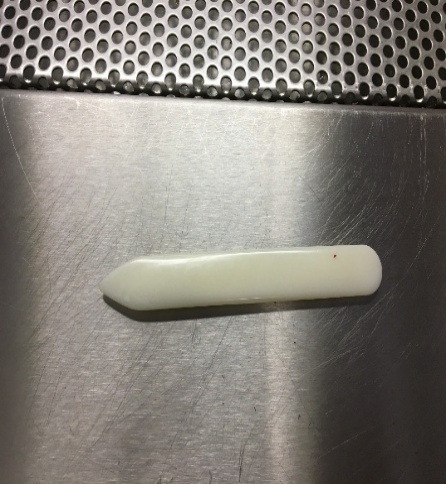 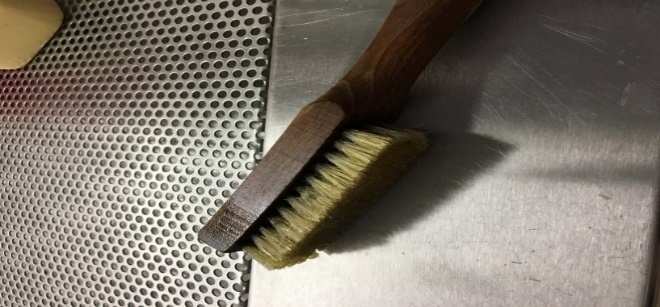 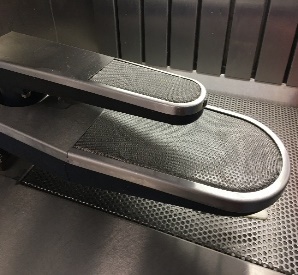 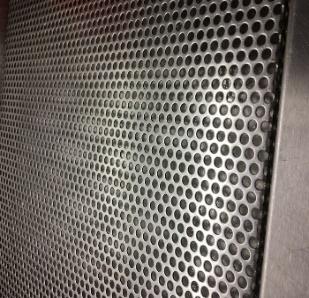 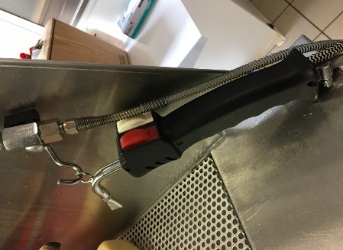 ProduitsÉlimine les taches contenant des tanins(Prenett A)Élimine les taches contenant de l'amidon et de l'albumine(Prenett B) Élimine les taches solubles au solvant(Prenett C)Élimine les tache de rouille(Polium)Élimine les taches de gras (chimique) et maigre (polymère)(Quikol)SignificationDanger lié à l’utilisationPrécautions d’usage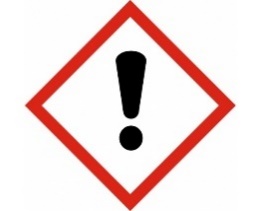 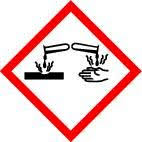 Tache identifiéeProcédure de traitement de la tache..........BACCALAURÉAT PROFESSIONNELMÉTIERS DE L’ENTRETIEN DES TEXTILESOPTION B PRESSINGÉPREUVE E31 : TRAITEMENT DES ARTICLESPremière situationC5.2 – Choisir la procédure de traitement adaptée à l’activité à réaliserC6.1 – Gérer son activitéC6.2 -réaliser les opérations préliminaires au traitement des articlesC7.2 – Conduire les opérations de nettoyage et de lavageC11.1 – Organiser le poste de travailC11.3 – Appliquer les gestes et les postures appropriés à l’activitéC11.5 – Mettre en œuvre les règles d’hygiène et de sécurité en vigueurPROGRAMME DE LA MACHINE PROGRAMME DE LA MACHINE PROGRAMME DE LA MACHINE PROGRAMME DE LA MACHINE PROGRAMME DE LA MACHINE LavageLavageNettoyage à l’eauNettoyage à l’eauNettoyage à l’eauTempératureProgrammeÉpaisseur matièreProgrammeProgramme30°40°60°80°50515657NORMALFINÉPAISNORMALFINÉPAIS202122TypeCouleurCodeMatièreProgrammePrécautions à prendre avant mise en machineManteauÉpais avec boutonsNoir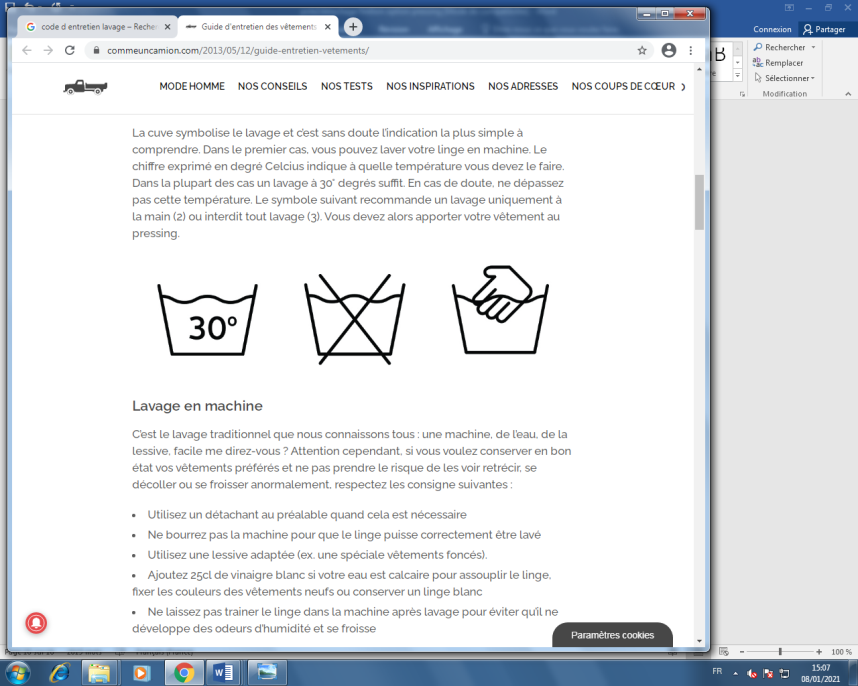 LaineVeste similiAvec FGNoir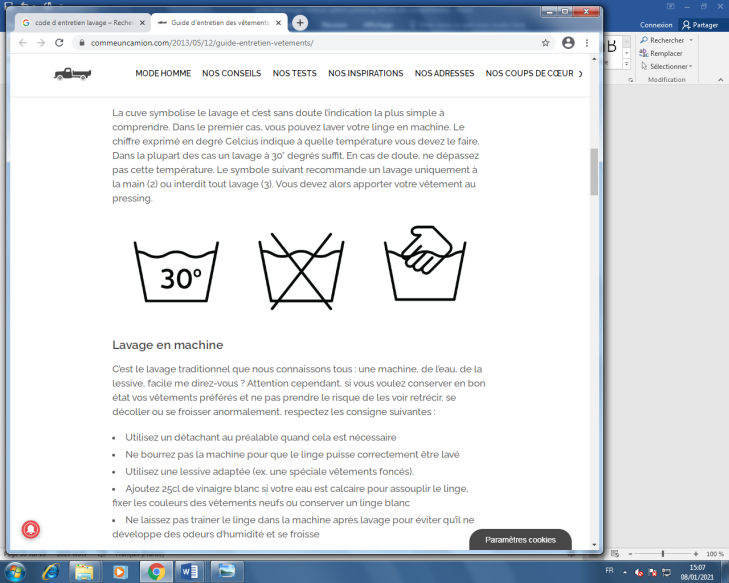 PolyesterPantalonNoir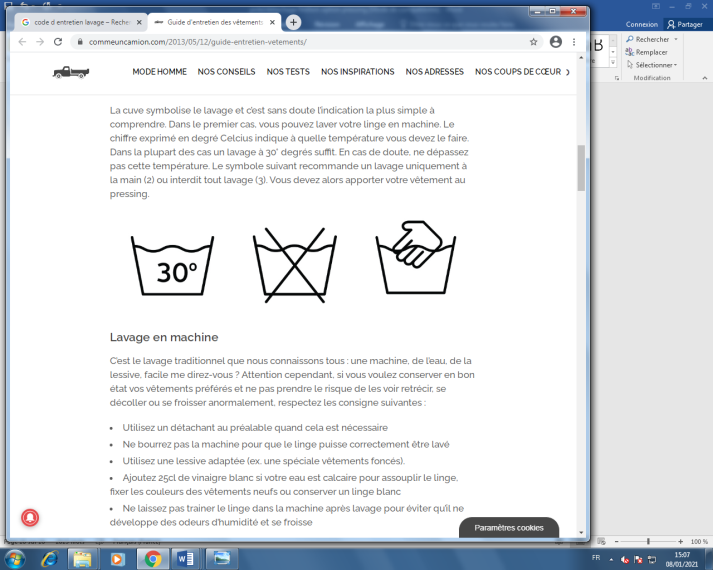 Polyester/ laineJean finnoir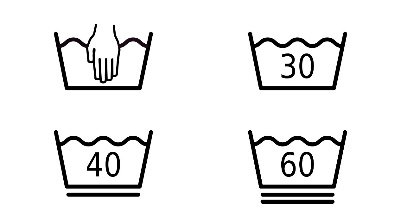 Coton/polyesterPolo Multicolore acryliqueBustier avec paillette blancPolyesterRideauAvec crochets et pomponsbeigePolyester/cotonBlouson avec velcro et FGnoirCotonChemisier beigecotonLot clairLot clairLot clairLot foncéLot foncéLot foncéN° programmeArticlesCouleurN° programmeArticlesCouleur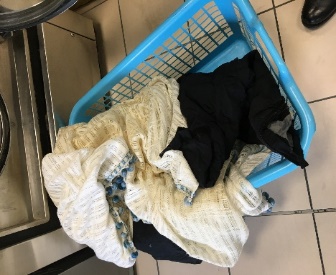 Lot déchargéCycle n°21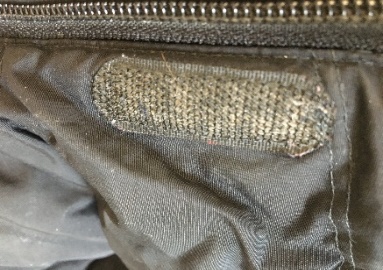 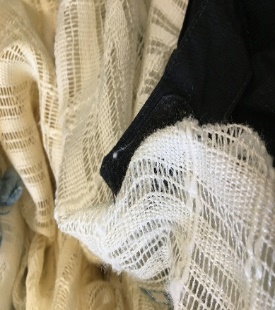 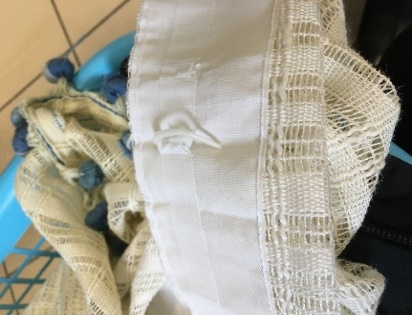 RisquesPrécautionsChargesMoyensMoins de 5 KgPlus 5 kgPlus de 15 KgPosturesDescriptionsChoix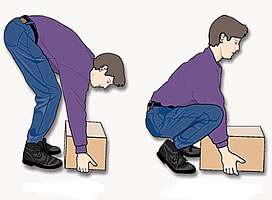 BACCALAURÉAT PROFESSIONNELMÉTIERS DE L’ENTRETIEN DES TEXTILESOPTION B PRESSINGÉPREUVE E31 : TRAITEMENT DES ARTICLESDeuxième situationC6.1 – Gérer son activitéC5.2 – Choisir la procédure de traitement adaptée à l’activité à réaliserC8.1 – Conduire la procédure de séchageC10.1 - Réaliser la maintenance de 1er niveau L’origine de la matière Inconvénients pour cette matièreCycle choisi N°51Refroidissement 20 mn2Séchage 30 ° 20 mn3Séchage 35 ° 30 mn4Séchage 40 ° 40 mn5Séchage 45 ° 30 mn6Séchage 50 ° 40 mn7Séchage 60 ° 30 mn8Séchage 65 ° 40 mn9Séchage 70 ° 30 mnCycle machineCycle machineBACCALAURÉAT PROFESSIONNELMÉTIERS DE L’ENTRETIEN DES TEXTILESOPTION B PRESSINGÉPREUVE E31 : TRAITEMENT DES ARTICLESDeuxième situationC5.2 – Choisir la procédure de traitement adaptée à l’activité à réaliserC6.1 – Gérer son activitéC9.1 – Reconstituer les lotsC9.3 – Stocker le lot où articleC10.1 - Réaliser la maintenance de 1er niveau C10.2 - Mettre en œuvre les opérations de maintenanceC11.1 – Organiser le poste de travailC11.5 – Mettre en œuvre les règles d’hygiène et de sécurité en vigueurType d'articlesCouleurMatièreCode repassageProcédures de traitements de finitionsPetit matériel et fournitures utilisésManteauÉpais avec boutonsN°2001NoirLaine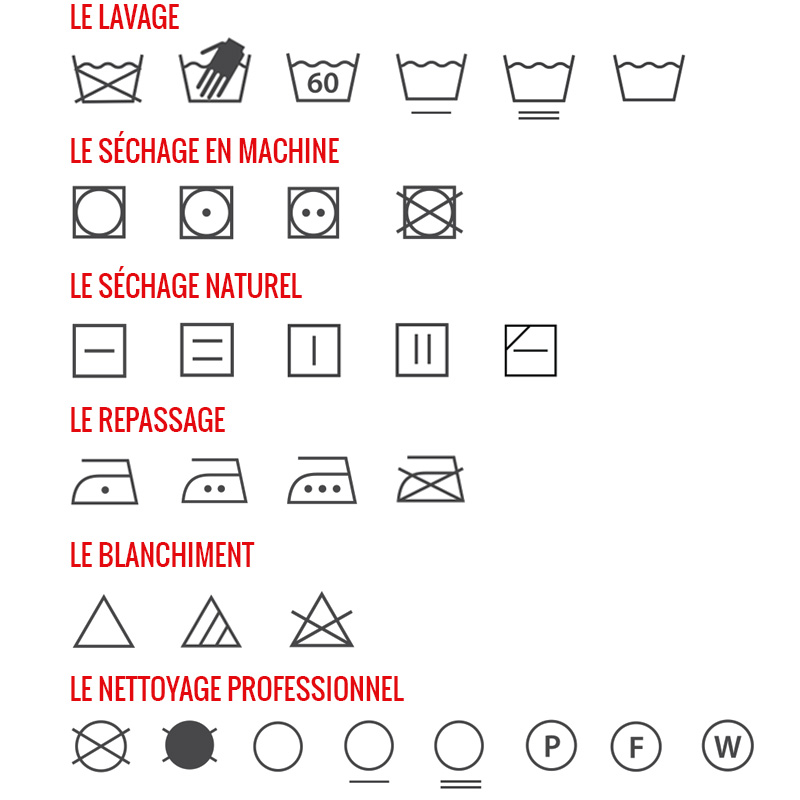 Veste similiAvec FGN°2003NoirPolyesterPantalonN°2004NoirPolyester/ laineJean finN°2003noirCoton/polyesterPolo  N°2004MulticoloreacryliqueBustier avec paillette N°2004blancPolyesterRideauAvec crochets et pomponsN° 2002beigePolyester/cotonBlouson avec velcro et FGN°2004noirPolyesterChemisier N°2001beigecotonType d'articlesOrdre de repassageTemps estiméMode de livraisonMode de livraisonType d'articlesOrdre de repassageTemps estiméCintrePliéManteauÉpais avec boutonsN°2001Veste similiAvec FGN°2003PantalonN°2004Jean finN°2003Polo  N°2004Bustier avec paillette N°2004RideauAvec crochets et pomponsN° 2002Blouson avec velcro et FGN°2004Chemisier N°2001TOTAL TEMPSTOTAL TEMPSFICHE DE SUIVI DESOPERATIONS DE MAINTENANCE SUR LE MATÉRIELFICHE DE SUIVI DESOPERATIONS DE MAINTENANCE SUR LE MATÉRIELFICHE DE SUIVI DESOPERATIONS DE MAINTENANCE SUR LE MATÉRIELFICHE DE SUIVI DESOPERATIONS DE MAINTENANCE SUR LE MATÉRIELFICHE DE SUIVI DESOPERATIONS DE MAINTENANCE SUR LE MATÉRIELTable à repasser n° 1Table à repasser n° 1Table à repasser n° 1Table à repasser n° 1Table à repasser n° 1DateNomde l'utilisateurProblème rencontréDate maintenanceType de maintenance réaliséEmballeuse comptoirEmballeuse comptoirEmballeuse muraleEmballeuse murale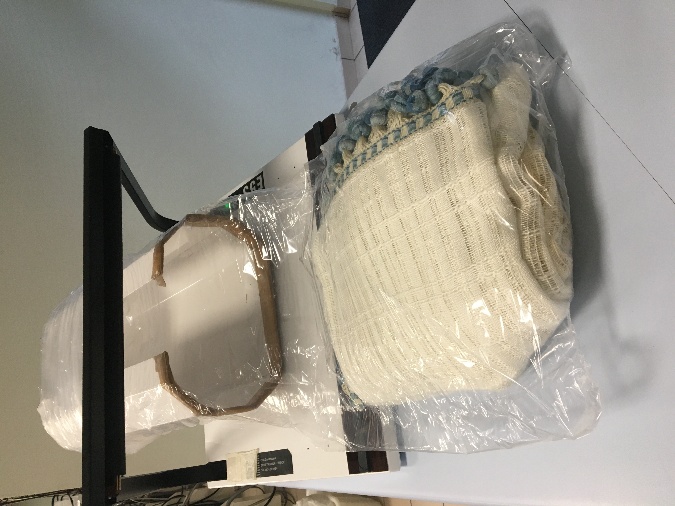 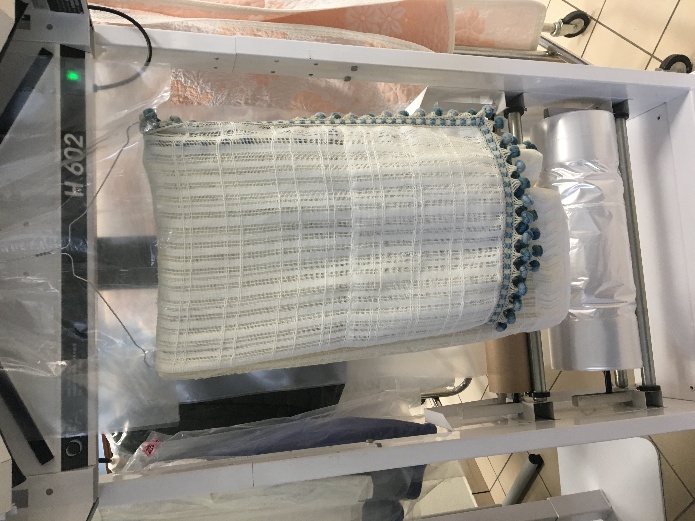 AvantagesInconvénientsAvantagesInconvénientsChoix  du conditionnementChoix  du conditionnementChoix  du conditionnementChoix  du conditionnementChoix du mode de stockageChoix du mode de stockageChoix du mode de stockageChoix du mode de stockageN° du ticketArticlesNombre de cintres utilisésNombre de lotBACCALAURÉAT PROFESSIONNEL MÉTIERS DE L’ENTRETIEN DES TEXTILESOPTION B PRESSINGÉPREUVE E31 : ENTRETIEN DES ARTICLESDate : Date : Date : Date : Nom : Nom : Nom : Nom : Nom : Nom : Nom : Nom : Nom : Nom : Nom : Nom : Nom : Nom : Nom : N° ticket : N° ticket : N° ticket : N° ticket : N° ticket : Vêtement : Vêtement : Vêtement : Vêtement : Vêtement : Vêtement : Vêtement : Vêtement : Vêtement : Vêtement : Vêtement : Taille :Taille :Taille :Taille :Taille :Taille :Taille :Taille :Couleur :  Couleur :  Couleur :  Couleur :  Couleur :  État du vêtementÉtat du vêtement    Très bon    Très bon    Très bon    Très bon□                      Bon                      Bon                      Bon                      Bon                      Bon                      Bon                      Bon                     Moyen                     Moyen                     Moyen                     Moyen                     Moyen□                      Usé□□État du vêtementÉtat du vêtementNature tache(s)Nature tache(s)Nature tache(s)Nature tache(s)Nature tache(s)                             Maigre                             Maigre                             Maigre                             Maigre                             Maigre                             Maigre                             Maigre                             Maigre                             Maigre                             Maigre                                                    Grasse                                                    Grasse                                                    Grasse                                                    Grasse                                                    Grasse□□État du vêtementÉtat du vêtementComposition : Composition : Composition : Composition : Composition : Composition : Composition : Composition : Composition : Composition : Composition : Composition : Composition : Composition : Composition : Composition : Composition : Composition : Composition : Composition : Composition : Composition : État du vêtementÉtat du vêtementCode d’entretien :Code d’entretien :Code d’entretien :Code d’entretien :Code d’entretien :Code d’entretien :Code d’entretien :Code d’entretien :Code d’entretien :Code d’entretien :Code d’entretien :Code d’entretien :Code d’entretien :Code d’entretien :Code d’entretien :Code d’entretien :Code d’entretien :Code d’entretien :Code d’entretien :Code d’entretien :Code d’entretien :Code d’entretien :PROCÉDURES  EMPLOYÉESPROCÉDURES  EMPLOYÉESPROCÉDURES  EMPLOYÉESPROCÉDURES  EMPLOYÉESPROCÉDURES  EMPLOYÉESPROCÉDURES  EMPLOYÉESPROCÉDURES  EMPLOYÉESPROCÉDURES  EMPLOYÉESPROCÉDURES  EMPLOYÉESPROCÉDURES  EMPLOYÉESPROCÉDURES  EMPLOYÉESPROCÉDURES  EMPLOYÉESPROCÉDURES  EMPLOYÉESPROCÉDURES  EMPLOYÉESPROCÉDURES  EMPLOYÉESPROCÉDURES  EMPLOYÉESPROCÉDURES  EMPLOYÉESPROCÉDURES  EMPLOYÉESPROCÉDURES  EMPLOYÉESPROCÉDURES  EMPLOYÉESPROCÉDURES  EMPLOYÉESPROCÉDURES  EMPLOYÉESPROCÉDURES  EMPLOYÉESPROCÉDURES  EMPLOYÉESTRAITEMENTSTRAITEMENTSTRAITEMENTSCHOIXCHOIXCHOIXCHOIXCHOIXCHOIXCHOIXCHOIXCHOIXCHOIXCHOIXCHOIXCHOIXCHOIXCHOIXCHOIXCHOIXRÉSULTATSRÉSULTATSRÉSULTATSRÉSULTATS□Pré brossagePré brossageAvez-vous besoin de pré-brosser :OUI  / NONAvez-vous besoin de pré-brosser :OUI  / NONAvez-vous besoin de pré-brosser :OUI  / NONAvez-vous besoin de pré-brosser :OUI  / NON□DétachageDétachageProduits utilisés : - Méthode :  -  □Fusion                       □Émulsion                      □Brossage                      □Absorption                      □Lubrification                      □décolorationProduits utilisés : - Méthode :  -  □Fusion                       □Émulsion                      □Brossage                      □Absorption                      □Lubrification                      □décolorationProduits utilisés : - Méthode :  -  □Fusion                       □Émulsion                      □Brossage                      □Absorption                      □Lubrification                      □décolorationProduits utilisés : - Méthode :  -  □Fusion                       □Émulsion                      □Brossage                      □Absorption                      □Lubrification                      □décolorationProduits utilisés : - Méthode :  -  □Fusion                       □Émulsion                      □Brossage                      □Absorption                      □Lubrification                      □décolorationProduits utilisés : - Méthode :  -  □Fusion                       □Émulsion                      □Brossage                      □Absorption                      □Lubrification                      □décolorationProduits utilisés : - Méthode :  -  □Fusion                       □Émulsion                      □Brossage                      □Absorption                      □Lubrification                      □décolorationProduits utilisés : - Méthode :  -  □Fusion                       □Émulsion                      □Brossage                      □Absorption                      □Lubrification                      □décolorationProduits utilisés : - Méthode :  -  □Fusion                       □Émulsion                      □Brossage                      □Absorption                      □Lubrification                      □décolorationProduits utilisés : - Méthode :  -  □Fusion                       □Émulsion                      □Brossage                      □Absorption                      □Lubrification                      □décolorationProduits utilisés : - Méthode :  -  □Fusion                       □Émulsion                      □Brossage                      □Absorption                      □Lubrification                      □décolorationProduits utilisés : - Méthode :  -  □Fusion                       □Émulsion                      □Brossage                      □Absorption                      □Lubrification                      □décolorationProduits utilisés : - Méthode :  -  □Fusion                       □Émulsion                      □Brossage                      □Absorption                      □Lubrification                      □décolorationProduits utilisés : - Méthode :  -  □Fusion                       □Émulsion                      □Brossage                      □Absorption                      □Lubrification                      □décolorationProduits utilisés : - Méthode :  -  □Fusion                       □Émulsion                      □Brossage                      □Absorption                      □Lubrification                      □décolorationProduits utilisés : - Méthode :  -  □Fusion                       □Émulsion                      □Brossage                      □Absorption                      □Lubrification                      □décolorationProduits utilisés : - Méthode :  -  □Fusion                       □Émulsion                      □Brossage                      □Absorption                      □Lubrification                      □décolorationQuelles sont les difficultés rencontrées lors du détachage :Quelles sont les difficultés rencontrées lors du détachage :Quelles sont les difficultés rencontrées lors du détachage :Quelles sont les difficultés rencontrées lors du détachage :□LavageLavageN° programme : N° programme : N° programme : N° programme : N° programme : N° programme : N° programme : N° programme : N° programme : N° programme : N° programme : N° programme : N° programme : N° programme : N° programme : N° programme : N° programme : Après lavage  Tache partie : OUI  / NONAprès lavage  Tache partie : OUI  / NONAprès lavage  Tache partie : OUI  / NONAprès lavage  Tache partie : OUI  / NON□N A EN A EN° programme :N° programme :N° programme :N° programme :N° programme :N° programme :N° programme :N° programme :N° programme :N° programme :N° programme :N° programme :N° programme :N° programme :N° programme :N° programme :N° programme :Après nettoyage :Tache partie : OUI  / NONAprès nettoyage :Tache partie : OUI  / NONAprès nettoyage :Tache partie : OUI  / NONAprès nettoyage :Tache partie : OUI  / NON□SéchageSéchage□□SéchoirSéchoirSéchoirN° programme :N° programme :N° programme :N° programme :N° programme :N° programme :N° programme :N° programme :N° programme :N° programme :N° programme :N° programme :Article sec pour le repassage :OUI / NONArticle sec pour le repassage :OUI / NONArticle sec pour le repassage :OUI / NONArticle sec pour le repassage :OUI / NON□SéchageSéchage□□A l’air libreA l’air libreA l’air libreA l’air libreA l’air libreA l’air libreA l’air libreA l’air libreA l’air libreA l’air libreA l’air libreA l’air libreA l’air libreA l’air libreA l’air libreArticle sec pour le repassage :OUI / NONArticle sec pour le repassage :OUI / NONArticle sec pour le repassage :OUI / NONArticle sec pour le repassage :OUI / NON□RéparationRéparation□□ouiouiouiouiouiouioui□NonNonNonNonNonNonNonRespect de l’intégritéRespect de l’intégritéRespect de l’intégritéRespect de l’intégrité□RepassageRepassage□□****□ * * * * * * * * * *□□ * * * * * * * * *De haute qualité : OUI / NONDe haute qualité : OUI / NONDe haute qualité : OUI / NONDe haute qualité : OUI / NON□PliagePliageNormesNormesNormesNormesNormesNormesNormesNormesNormesNormesNormesNormesNormesNormesNormesNormesNormesrespectéesrespectéesrespectéesrespectées□EmballageEmballage□□ComptoirComptoirComptoirComptoirComptoirComptoirComptoir□muralemuralemuralemuralemuralemuralemuraleChoix adaptésChoix adaptésChoix adaptésChoix adaptés□StockageStockage□□convoyeurconvoyeurconvoyeurconvoyeurconvoyeurconvoyeurconvoyeur□étagèreétagèreétagèreétagèreétagèreétagèreétagèreChoix judicieuxChoix judicieuxChoix judicieuxChoix judicieuxFICHE SUIVEUSE DES ARTICLES FICHE SUIVEUSE DES ARTICLES FICHE SUIVEUSE DES ARTICLES FICHE SUIVEUSE DES ARTICLES FICHE SUIVEUSE DES ARTICLES FICHE SUIVEUSE DES ARTICLES FICHE SUIVEUSE DES ARTICLES FICHE SUIVEUSE DES ARTICLES FICHE SUIVEUSE DES ARTICLES FICHE SUIVEUSE DES ARTICLES FICHE SUIVEUSE DES ARTICLES FICHE SUIVEUSE DES ARTICLES FICHE SUIVEUSE DES ARTICLES FICHE SUIVEUSE DES ARTICLES FICHE SUIVEUSE DES ARTICLES FICHE SUIVEUSE DES ARTICLES FICHE SUIVEUSE DES ARTICLES FICHE SUIVEUSE DES ARTICLES FICHE SUIVEUSE DES ARTICLES FICHE SUIVEUSE DES ARTICLES FICHE SUIVEUSE DES ARTICLES FICHE SUIVEUSE DES ARTICLES FICHE SUIVEUSE DES ARTICLES FICHE SUIVEUSE DES ARTICLES 